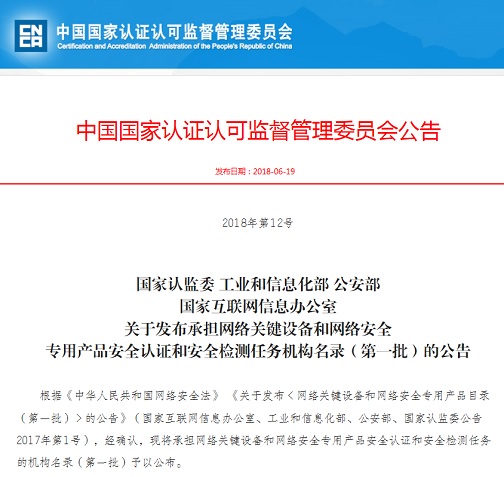 根据《中华人民共和国网络安全法》 《关于发布＜网络关键设备和网络安全专用产品目录（第一批）＞的公告》（国家互联网信息办公室、工业和信息化部、公安部、国家认监委公告2017年第1号），经确认，现将承担网络关键设备和网络安全专用产品安全认证和安全检测任务的机构名录（第一批）予以公布。
                                                      国家认监委            工业和信息化部                                                      公安部            国家互联网信息办公室                                                                                       2018年3月15日    （此件公开发布）



承担网络关键设备和网络安全专用产品安全认证和安全检测任务机构名录（第一批）* 各机构具体的安全认证或安全检测范围应依据国家认证认可监督管理委员会批准的认证机构业务范围或检验检测机构资质认定范围。序号机构名称对应法人单位机构地址联系方式机构安全认证/检测范围*说明1中国信息安全认证中心中国信息安全认证中心北京市朝阳区朝外大街甲10号联系人：布宁电话：010-65994550传真：010-65994271E-mail：product@isccc.gov.cn网址：www.isccc.gov.cn网络关键设备和网络安全专用产品安全认证选择认证方式的网络关键设备和网络安全专用产品，安全认证合格后，由认证机构报国家认证认可监督管理委员会。2中国信息通信研究院/中国泰尔实验室中国信息通信研究院北京市海淀区花园北路52号联系人：孟艾立电话：010-62301781传真：010-62304104E-mail：mengaili@caict.ac.cn网址：www.caict.ac.cn网络关键设备安全检测选择检测方式的网络关键设备，安全检测符合要求后，由检测机构报工业和信息化部。3国家计算机网络与信息安全管理中心国家计算机网络与信息安全管理中心北京市朝阳区裕民路甲3号联系人：舒敏电话：010-82000285传真：010-82991001E-mail：shumin@cert.org.cn网址：www.cert.org.cn网络关键设备安全检测选择检测方式的网络关键设备，安全检测符合要求后，由检测机构报工业和信息化部。4国家工业控制系统与产品安全质量监督检验中心工业和信息化部电子科学技术情报研究所（工业和信息化部电子第一研究所）北京市石景山区鲁谷路35号联系人：张格电话：010-88686441传真：010-88686134E-mail：zhangge@etiri.org.cn网址：www.etiri.org.cn网络关键设备安全检测选择检测方式的网络关键设备，安全检测符合要求后，由检测机构报工业和信息化部。5中国电子技术标准化研究院赛西实验室中国电子技术标准化研究院北京市东城区安定门东大街一号联系人：徐克超电话：010-64102728传真：010-64102681E-mail：xukc@cesi.cn网址：www.cesi.cn网络关键设备安全检测选择检测方式的网络关键设备，安全检测符合要求后，由检测机构报工业和信息化部。6工业和信息化部电子第五研究所工业和信息化部电子第五研究所广东省广州市天河区东莞庄路110号联系人：杨林电话：020-85131193传真：020-87236171E-mail：lynny@ceopei.biz网址：www.ceprei.com网络关键设备安全检测选择检测方式的网络关键设备，安全检测符合要求后，由检测机构报工业和信息化部。7信息产业数据通信产品质量监督检验中心北京通和实益电信科学技术研究所有限公司北京市海淀区学院路40号研7楼B座联系人：朱小舟电话：010-62301146传真：010-62301146E-mail：jczx@chinawllc.com网址：www.chinawllc.com网络关键设备安全检测选择检测方式的网络关键设备，安全检测符合要求后，由检测机构报工业和信息化部。8国家电话交换机质量监督检验中心电信科学技术第一研究所上海市平江路8号联系人：凌巍电话：021-64032150-8024传真：021-64437412E-mail：lingw@tftxlab.com网址：www.fritt.com.cn网络关键设备安全检测选择检测方式的网络关键设备，安全检测符合要求后，由检测机构报工业和信息化部。9信息产业无线通信产品质量监督检验中心西安通和电信设备检测有限公司西安市翠华路275号联系人：闫赟电话：029-85231236传真：029-85231236E-mail：Wxzj1236@163.com网址：www.radio-qtc.com网络关键设备安全检测选择检测方式的网络关键设备，安全检测符合要求后，由检测机构报工业和信息化部。10信息产业有线通信产品质量监督检验中心成都泰瑞通信设备检测有限公司成都市大慈寺路22号联系人：甘露电话：028-86763710传真：028-86763700E-mail：ganlu@cdtr-lab.cn网址：www.cdtr-lab.cn网络关键设备安全检测选择检测方式的网络关键设备，安全检测符合要求后，由检测机构报工业和信息化部。11信息产业光通信产品质量监督检验中心武汉网锐实验室（信息产业光通信产品质量监督检验中心）武汉市江夏区藏龙岛谭湖路2号1号楼联系人：胡春琳电话：027-87691311传真：027-87691139E-mail：clhu@wri.com.cn网址：lab.wri.com.cn网络关键设备安全检测选择检测方式的网络关键设备，安全检测符合要求后，由检测机构报工业和信息化部。12信息产业广州电话交换设备质量监督检验中心中国电信集团公司广东分公司广州市天河区中山大道西109号5号楼联系人：王志中电话：020-38639371传真：020-38639370E-mail：wangzz@gsta.com网址：www.atlab.com.cn网络关键设备安全检测选择检测方式的网络关键设备，安全检测符合要求后，由检测机构报工业和信息化部。13公安部计算机信息系统安全产品质量监督检验中心公安部第三研究所上海市岳阳路76号联系人：顾健　电话：021-64335070传真：021-64335838E-mail：mail@mctc.org.cn网址：www.mctc.org.cn网络安全专用产品安全检测选择检测方式的网络安全专用产品，安全检测符合要求后，由检测机构报公安部。14公安部安全与警用电子产品质量检测中心公安部第一研究所北京市首体南路一号联系人：范红电话：010-68773196传真：010-68773344E-mail：jczx68773764@163.com网址：www.tcspbj.com网络安全专用产品安全检测选择检测方式的网络安全专用产品，安全检测符合要求后，由检测机构报公安部。15国家计算机病毒应急处理中心计算机病毒防治产品检验实验室国家计算机病毒应急处理中心天津经济技术开发区第四大街80号天大科技园C6联系人：陈建民电话：022-66211255传真：022-66211155E-mail：contect@cverc.org.cn网址：www.cverv.org.cn网络安全专用产品安全检测选择检测方式的网络安全专用产品，安全检测符合要求后，由检测机构报公安部。16信息产业信息安全测评中心中国电子科技集团公司第十五研究所北京市海淀区北四环中路211号华北计算技术研究所联系人：刘健电话：010-89056104传真：010-89055529E-mail：liuj@itstec.org.cn网址：www.itstec.org.cn网络安全专用产品安全检测选择检测方式的网络安全专用产品，安全检测符合要求后，由检测机构报公安部。